Руководство по работе с электронно-библиотечной системой «Лань»Для начала работы с системой читателю необходимо перейти на сайт https://e.lanbook.com и пройти там регистрацию.Этапы регистрации:Переходим на сайт и нажимаем кнопку «Войти» (см. рис. 1).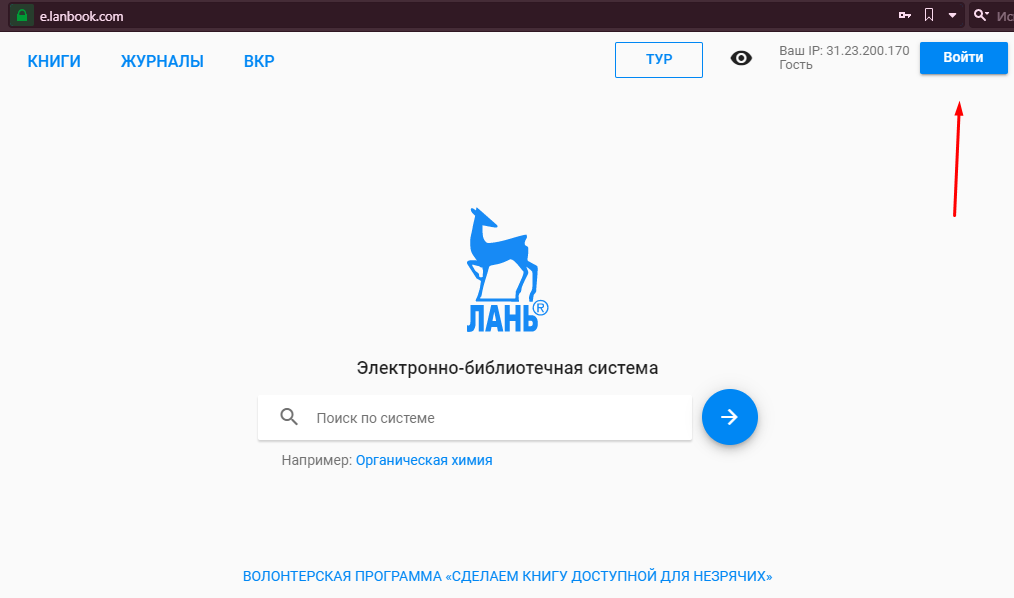 Рисунок  Вход и регистрацияНа открывшейся форме нажимаем кнопку «Регистрация» (см. рис. 2).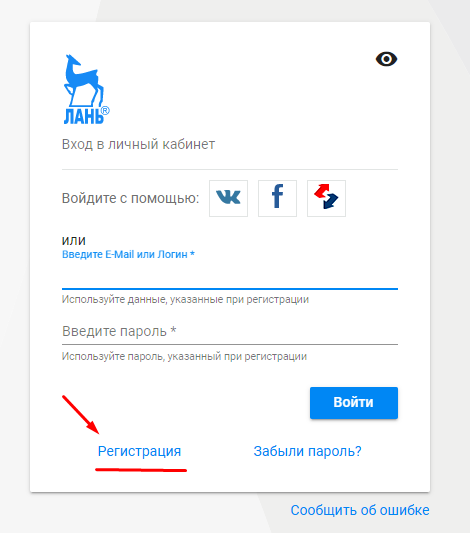 Рисунок  ВходНа открытой форме регистрации обязательно нажимаем на кнопку «У меня есть код приглашения», в появившемся окне вводим код (его можно получить в библиотеке или у куратора), заполняем оставшиеся поля на форме регистрации и завершаем регистрацию, нажав кнопку «Зарегистрироваться» (см. рис. 3,4).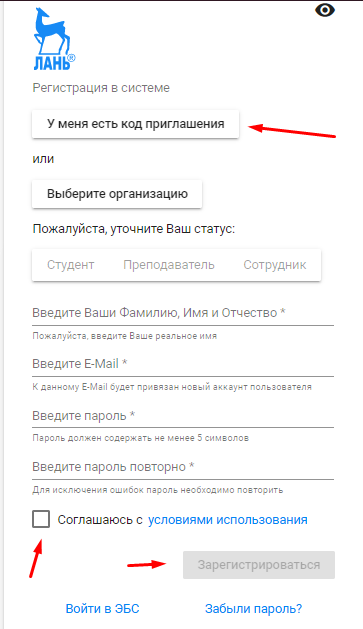 Рисунок  Регистрация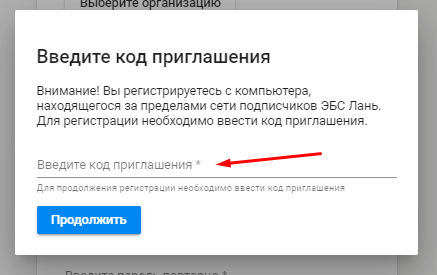 Рисунок  Вводим код приглашенияПосле завершения регистрации на вашу почту придет ссылка для подтверждения аккаунта. Переходим по ней. Далее на сайте заходим в свой личный кабинет (при выборе «обучающийся, преподаватель…», выбираем необходимый и нажимаем «Сохранить и продолжить») нажимаем на кнопку «Книги», находим необходимую и переходим к ее чтению (см. рис. 5).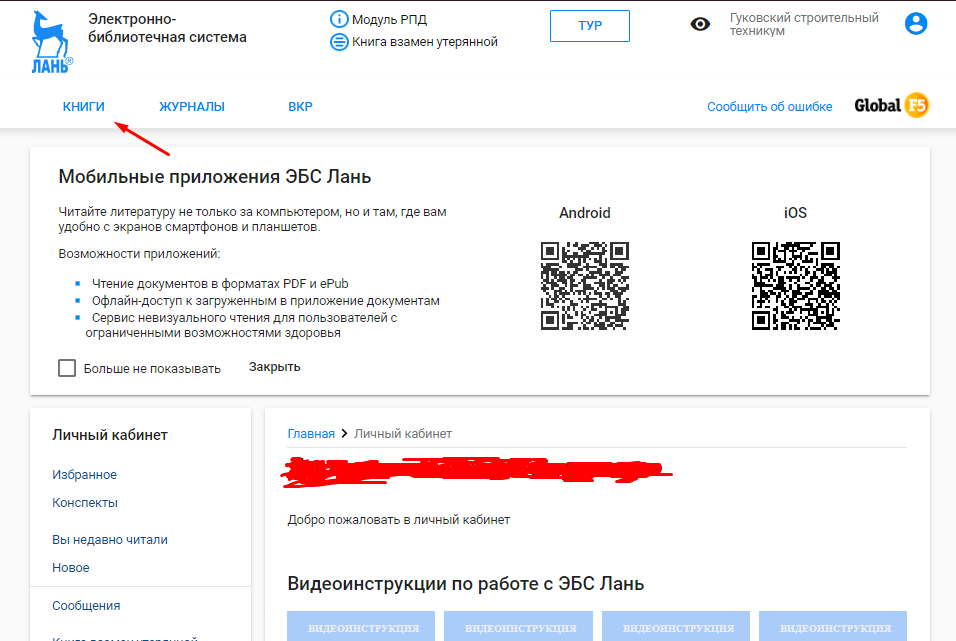 Рисунок  Книги